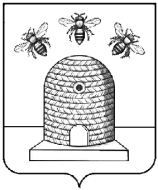 АДМИНИСТРАЦИЯ ГОРОДА ТАМБОВАТАМБОВСКОЙ ОБЛАСТИКОМИТЕТ ОБРАЗОВАНИЯПРИКАЗ26.09.2019                                        г. Тамбов			                    № 952О проведении мониторинга организации работы по сохранению                 и укреплению здоровья учащихся в муниципальных общеобразовательных организациях города ТамбоваВ соответствии с приказом управления образования и науки Тамбовской области от 17.09.2019 № 2726 «О проведении мониторинга организации работы по сохранению и укреплению здоровья учащихся             в общеобразовательных организациях Тамбовской области», с целью выявления состояния организации работы по сохранению и укреплению здоровья учащихся в муниципальных общеобразовательных организациях города Тамбова ПРИКАЗЫВАЮ:1. Организовать проведение мониторинга организации работы                           по сохранению и укреплению здоровья учащихся в муниципальных общеобразовательных организациях города Тамбова (далее - мониторинг)      в период с 24.09.2019 по 03.10.2019.2. Муниципальному казенному учреждению «Центр сопровождения образовательной деятельности» (Клейменова) осуществить проведение мониторинга в муниципальных общеобразовательных организациях города Тамбова. 3. Руководителям муниципальных общеобразовательных организаций города Тамбова:3.1. Назначить ответственных за проведение мониторинга                         в общеобразовательной организации.3.2. Организовать проведение мониторинга согласно приложению          к настоящему приказу.3.3. Предоставить результаты мониторинга до 03.10.2019                        в бумажном варианте, заверенном подписью руководителя и печатью организации, и в электронном виде в МКУ «Центр сопровождения образовательной деятельности» (ул. Мичуринская, 149, кабинет №37, csodtmb@mail.ru, Ледовская Ольга Анатольевна, 45-67-63) лицом, ответственным за заполнение форм. 4. Контроль за исполнением настоящего приказа возложить                 на заместителя председателя комитета образования администрации города Тамбова Тамбовской области И.А. Романову.Председателькомитета образования                                                                      Е.Д. Выжимов